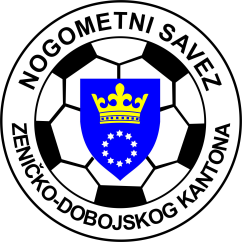 KANTONALNA LIGA NOGOMETNOG SAVEZA ZDK SLUŽBENA LICA – II KOLO03.09.2023. godine u 16,30 satiKomisija za sudije i suđenje		                                Komisija za takmičenje   Senad Huskanović    s.r.			                                  Terzić Benjamin s.r. NK “NOVI ŠEHER” - NK “ZMAJNovi ŠeherDELEGAT: Alić Muhidin - Šije GL: Osmo Nuhanović - TešanjA1: Stračević Amel - ZavidovićiA2: Ajdin Topoljak - ZenicaNK “NAPREDAK” - NK “POBJEDA”  ŠijeDELEGAT: Begović Armin - Zenica   GL: Samir Sinanović - TešanjA1: Asif Durmić - ZenicaA2: Doglod Harun - ZenicaFK “LIJEŠEVA” - NK “ČELIČNI GRAD S.”  LiješevaDELEGAT:  Brkić Ahmed - Zenica  GL: Kozlo Hamza - KakanjA1: Amar Hrustanović - KakanjA2: Sačić Ferid - KakanjFK “BORAC - NK “FORTUNA”ZenicaDELEGAT:  Kovačević Amir - Zenica  GL: Balić Semir - TešanjA1: Armin Šehović - Visoko A2: Čolak Elmin - ZenicaNK “VAREŠ” - NK “PROLETER”VarešDELEGAT: Memišević Omar - Breza    GL: Harun Ibraković - Zenica A1: Tarik Bečić - ZenicaA2: Almir Sezairi - Breza